 University of Suffolk Students’ Union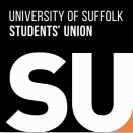 Student Council Agenda6th March 2024, WLT2, 17:00-18:00Attendees: Lee-Ann Durrant (LEA), Shannon Pilsworth (SP), Sam Clarke (SC), Leesha Daniells (LD), Jacob Weeks, Elizabeth Reed, Katie Pickard (KP), Stephen Avis, Mark Bush (MB), Yara Pinal, Ludmilla Jaros, Donna Launt, Samantha Thomas, Jeremy Thomas, Lewis Woolston (LW), Bethany Aberdein, Layla Alani, Henry Kiddy, Hannah Brown, Lauren Searle (LS).Chair: Sam ClarkeMinutes: Amber SpaldingWelcome/ how the meeting will workSC: Hi everyone, thank you for coming to Student Council this month – we’ll be starting shortly, just waiting for numbers to pick up.Unfortunately, we have not reached quoracy this meeting, so we’ll have to do a preliminary vote for now, and pass this onto the final meeting in April. For those joining online, please feel free to type your questions in the chat box. If in the room, please state your name before speaking so we can get accurate information minutes.Approval of last meetings minutesSC: As I’ve said, unfortunately we still don’t have the numbers to vote properly, but we can do a mock vote to carry over. Does anyone have any questions about these minutes? You can vote FOR (you approve the minutes, in that their contents are correct); AGAINST (you are not approving the minutes); ABSTAIN (when you confirm that you are abstaining from voting, it means you are voting neither nor against the minutes).VOTE: Approved (in theory)AnnouncementsSC: Voting week for elections open from 13th-19th March. There will be a ‘net a duck’ stall at the waterfront, where you will be in the chance of willing prizes! The names and manifestos of our candidates will be released on our socials very soon – keep an eye out.Motionsa. Printing at UoSSC: So, we have a motion here from Lee-Ann, regarding the printing facilities around campus.LEA: We are asking for the SU’s support in addressing and shedding light on the impact the changes to printing has had on students. Students and staff are not being told about printer removals and changes.The printing is no longer accessible and the system to print is no longer easy. Topping up is not easy and made impossible by PaperCut not working. This is made more difficult for students and staff with neurodivergences. There has been no support given through Barry Bennett for the students with disability devices. This is due to the change not being communicated with the supporting party. Not even the library staff or university staff are aware of these changes. IT at the University of Suffolk is not located on campus. For a person with neurodivergences not having a in person to assist is daunting.I’d like 3 things really, one, admit to the issue in hand; two, workshops/support be available; and three, get the SU to support with comms.LW: I don’t have a question, but will happily support with this – we can lobby the university.MB: Just a question – as a health student on campus, I don’t really go in all the buildings – where were the printers before, and where are they missing? I personally haven’t seen a difference.VOTE: Approved (reached quoracy at this present time)Part-time Officer UpdateHK: I’m running a coffee and cake event on Tuesday 12th March for mature students – Crumbs Alive will be there too. 12-2pm. I’ve also been getting some feedback from mature students about what events they want to see – drinks potentially? Been working with Sam on her Random Act of Kindness campaign, so this is really exciting!SP: Not much going on in my officer role, but thinking of planning an end of year event. And thinking about next year too.LD: Celebrating women on Wednesday 13th March – lunch&learn. Join us for a panel featuring some of the amazing women in research we have here at uos. They’ll be discussing what they do, what it’s like being a woman in research and why it is important that women become researchers. There will be food too!SC: Myself, Katie-Ann, Lauren and Henry have been working on my campaign, and have organised an easter egg hunt on campus. Bunnies have escaped the SU offices, and hidden themselves across campus – can you find them? For each student who is able to return 5 of them back to the SU front of house desk, will receive a chocolate easter egg/bunny as a thank you.6. Reportsa. President of Activities and WellbeingKP: Home away from home events – March will be the biggest/last month. We’re planning an awards ceremony around May.Lewis and I have been involved with the VC recruitment as well as Chair of the Board, CEO and Head of Engagement SU. Also, as you’ve seen, Lewis and I are re-running for president roles, so please make sure you vote during the election period. Even if the roles are uncontested, do vote, as you hold us to account.VOTE: Approved (in theory)b. President of EducationLW: Katie has covered most of what we’re doing, but just to add a bit more about recruitment. Lindsay (our new head of engagement) has a wealth of experience in advice and voice, and is from UEASU. Dionne, our new CEO, was the Deputy Director of Teenage cancer trust. We’re really excited for them both to join our team.PAC – over 70 academics have completed the new training. Still working on EC – comms on student hub. In the early stages of a wider comms plan for student.Job shop will be launching sometime this month. Big win, but lots of challenges along the way. This’ll mean students will have access to part time jobs available during their studies.MB: Do you have an update on Athena hall?LW: We did a survey and have spoken to them, but it’s quite difficult since it isn’t university-owned. Still working on the building itself – been 2 years roughly. Apparently, when Collegiate took over the premises, there were various building regs needed to be updated (inc. the cladding outside of the building).MB: Update on toilets and anti-spiking?LW: Now, there are 3 buildings that have gender-neutral toilets (maybe 4 with the dentistry centre). We’ve altered the language in the motion and updated it to ensure it is relevant.VOTE on presidential reports: Approved (in theory).8. Any Other Business9. Date of next meeting – Wednesday 24th April 2024, 17:00-18:00, A001